ANEXO VIICRONOGRAMA DO PROCESSO SELETIVO SIMPLIFICADO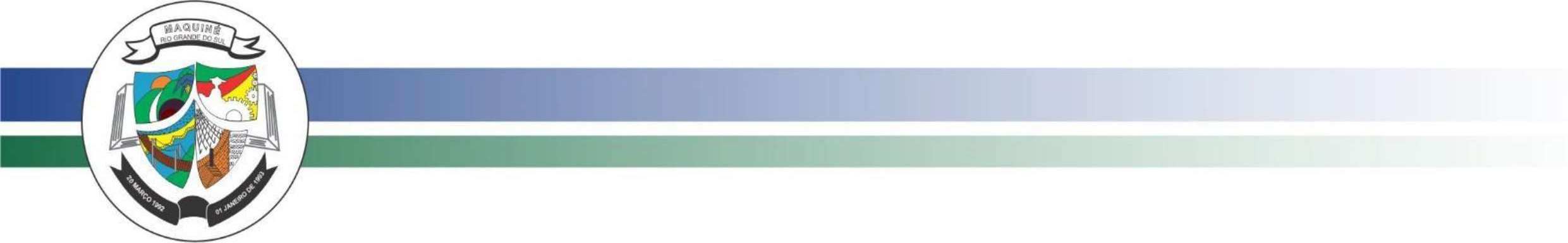 DescriçãoPrazoDataAbertura das Inscrições5 dias13,14,15,16 e 17 de marçoPublicação dos Inscritos1 dia21 de marçoRecurso da não homologação das inscrições1 dia22 de marçoManifestação da Comissão na reconsideração1 dia23 de marçoJulgamento do Recurso pelo Prefeito1 dia24 de marçoPublicação da relação final de inscritos 1 dia27 de marçoAnálise dos currículos pela Comissão1 dia28 de marçoAplicação da Prova Prática Operadores de Máquinas e Operador de Maquinas - Especializados em tratores agrícolas e implementos1 dia29 de marçoAplicação da Prova Prática Motorista do TransporteEscolar 1 dia30 de marçoAplicação da Prova Prática para Instalador Hidráulico 1 dia31 de marçoAplicação da Prova objetiva1 dia   3 de abrilPublicação do resultado preliminar1 dia             4 de abrilRecurso1 dia   5 de abrilManifestação da Comissão na reconsideração1 dia   6 de abrilJulgamento do Recurso pelo Prefeito e Aplicação docritério de desempate1 dia   10 de abrilPublicação da relação final de inscritos1 dia11  de abrilTOTAL20 dias